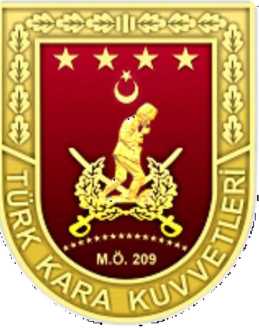 KARA KUVVETLERİ ASTSUBAY MESLEK YÜKSEK OKULU VE GATA SAĞLIK ASTSUBAY MESLEK YÜKSEK OKULUBAŞVURU KILAVUZUBaşvuru Tarihi: 25 Mart- 15 Mayıs 2015 (Saat 17.00)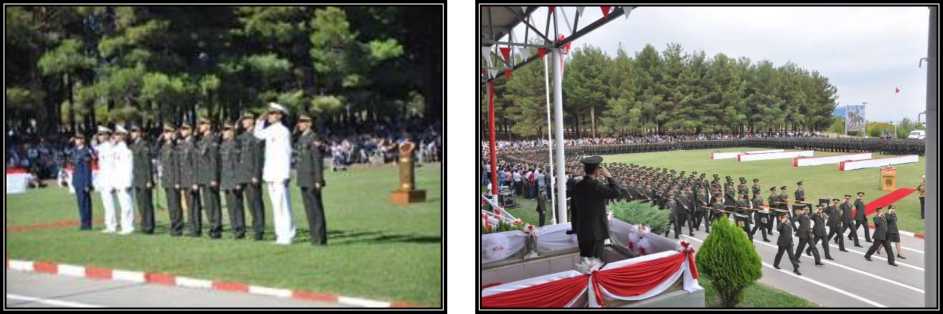 İÇİNDEKİLERASTSUBAY MESLEK YÜKSEK OKULLARIKara Kuvvetleri Astsubay Meslek Yüksek OkuluGülhane Askerî T ıp Akademisi (GATA) Sağlık Astsubay Meslek Yüksek Okulu BAŞVURUHangi Okullara Kayıt Yaptırabileceğim?Başvuru Koşulları Nelerdir?Kimler Başvuramaz?ç. Başvuru İçin Hangi Okul Türü ve Alanından Mezun Olmak Gerekir?YGS’ye Girme Zorunluluğu var mıdır?Başvuru Nasıl ve Ne Zaman Yapılır?Başvurunuz Hangi Durumlarda Geçersiz Sayılır?SEÇİM AŞAMALARIİkinci Seçim Aşaması Sınavlarına Kimler Çağrılacaktır?İkinci Seçim Aşaması Sınavları Ne Zaman ve Nerede Yapılacaktır?İkinci Seçim Aşaması Sınavlarına Gelirken Yanınızda Neler Getireceksiniz? ç. İkinci Seçim Aşaması Sınavları Nelerdir?İkinci Seçim Aşaması Sınavları Nasıl Uygulanacaktır?Değerlendirme Nasıl Yapılacaktır?Sonuçların Duyurulması ve Kesin Kayıtlar Nasıl Yapılacaktır?TABLOLAR33688899991010101112121214141616203132TABLO-1 KAYNAK TEŞKİL EDEN OKUL TÜRLERİ TABLO-2 KAYNAK TEŞKİL EDEN OKUL ALANLARI TABLO-3 BOY-KİLO STANDARTLARI TABLO-4 BEDENÎ YETERLİLİK SINAVI STANDARTLARI1. ASTSUBAY MESLEK YÜKSEK OKULLARIKARA KUVVETLERİ ASTSUBAY MESLEK YÜKSEK OKULUKara Kuvvetleri Astsubay Meslek Yüksek Okulu (MYO) Balıkesir ilinde bulunmaktadır. 4752 sayılı Astsubay Meslek Yüksek Okulları Kanunu uyarınca yüksekokul statüsünde olan K.K. Asb. MYO’dan iki yıllık eğitim sonucunda; Cumhuriyet değer ve kazanımlarını özümsemiş, Atatürkçü Düşünce Sistemini benimsemiş, fiziki ve düşünsel yeterliliği tam, melekeleri gelişmiş, her türlü sosyal hakları/ihtiyaçları güvence altına alınmış ve "Kara Kuvvetleri, Deniz Kuvvetleri, Hava Kuvvetleri, Sahil Güvenlik ve Jandarma Genel Komutanlığının ihtiyaçlarını karşılayan” Astsubay Çavuşlar mezun olmaktadır.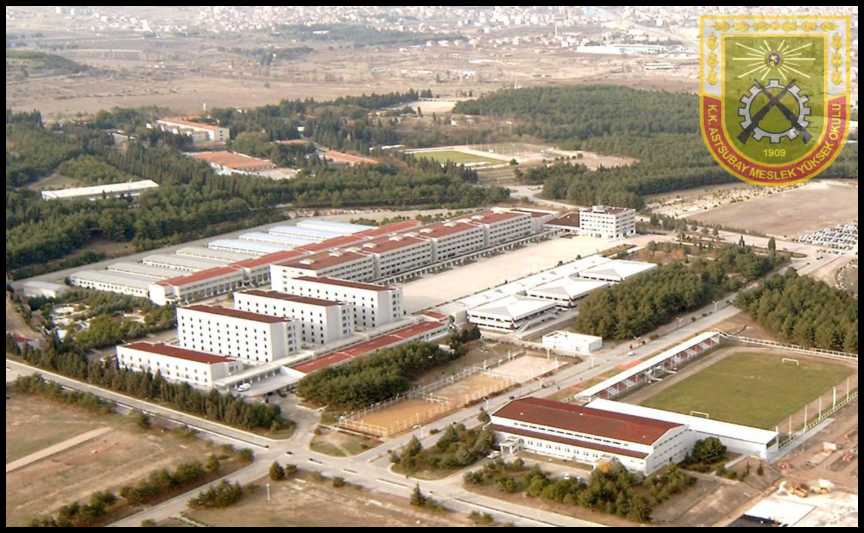 K.K. Asb. MYO’nun vazifesi: Asker kişilerde bulunması gereken niteliklere ve yeterli fiziki yeteneğe sahip, liderlik özellikleri gelişmiş, askerî sevk ve idare edebilme yeteneğini kazanmış muvazzaf astsubay yetiştirmektir.	—^K.K. Asb. MYO’da 2000’den fazla Askerî Öğrenci ve farklı ülkelerden toplam 35 misafir askerî personel eğitim görmektedir.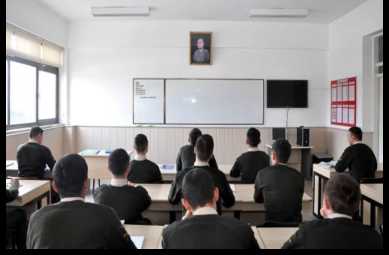 Askerî öğrencilere; yaşadıkları çağın dinamizmini yakalamaları ve bilimsel-akademik seviyede güçlenmeleri için nitelikli bir eğitim-öğretim programı uygulanmaktadır. Eğitim süresi iki yıldır.İki yıllık yüksekokul statüsünde olan K.K. Asb. MYO’da; İşletme Yönetimi, Elektrik, Elektronik Haberleşme Teknolojisi, Otomotiv Teknolojisi, Uçak Teknolojisi, Yapı Tesisat Teknolojisi, BilgisayarTeknolojisi ve Mekatronik ön lisans programlarında (akademik, askerî ve beden eğitimi ve spor alanlarında) eğitim verilmektedir. Söz konusu programlarda haftalık 28 saat süre ile Yabancı Dil, Türk Dili, Fizik, Matematik, Atatürk İlkeleri ve İnkılap Tarihi ve Temel ve Savaş Beden Eğitimi (TSBE) gibi zorunlu derslerin yanında mesleki dersler gösterilmektedir.Mezun olan öğrenciler ulusal ve uluslararası denkliği/geçerliliği olan tekniker unvanı almaktadır.K.K. Asb. MYO mezunu muvazzaf astsubaylara; sağlık, lojman ve askerî sosyal tesislerden faydalanma, OYAK üyeliği gibi birçok sosyal imkân sağlanmaktadır.Akademik Alanda;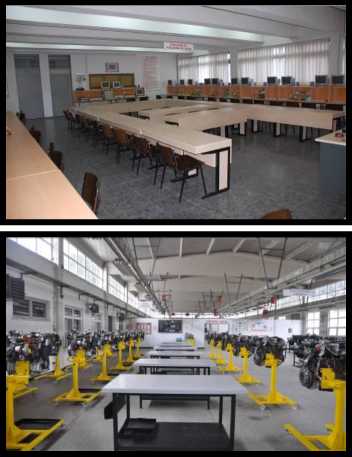 Öğrencilere;İşletme Yönetimi,Bilgisayar Teknolojisi,Elektrik,Elektronik Haberleşme Teknolojisi,Uçak Teknolojisi,Mekatronik,Otomotiv Teknolojisi,- Yapı Tesisat Teknolojisi programlarında modern laboratuvar, donanımlı teknik atölye, dershane ve amfilerde akademik unvana sahip öğretim elemanları tarafından eğitim ve öğretim verilmektedir. Ön lisans eğitimi verilen programlar her yıl ihtiyaca göre tespit edilmektedir.Bu programlar, alanında öncü yükseköğretim kurumlarının programlarına eşdeğerde düzenlenmiştir. Mezun olan tüm öğrenciler astsubay diploması, okudukları programın ön lisans diploması ve yurt dışında da geçerliliği olan YÖK onaylı Diploma Eki almaktadır.K.K. Asb. MYO’da iki yıllık eğitim boyunca İşletme yönetimi programında öğrenim gören öğrencilere 480 saat, teknik programlarda öğrenim gören öğrencilere 240 saat yabancı dil (İngilizce) eğitimi verilmektedir. Ders dışı ortamlarda ise öğrencilere "yabancı dillerini geliştirmeleri” adına bilgisayar ve Genel Ağ (internet)’da çalışma imkânları sağlanmaktadır.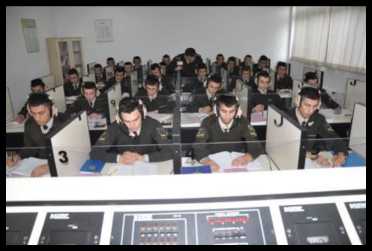 Mezun olan öğrenciler, sınavsız geçiş yaparak Anadolu Üniversitesi’nin Açık Öğretim Fakültesi bölümlerinde (İşletme, İktisat, Çalışma Ekonomisi ve Endüstri İlişkileri, Kamu Yönetimi, Maliye, Konaklama İşletmeciliği ve Uluslararası İlişkiler) lisans eğitimlerini tamamlayıp üniversitemezunu olabilmektedir. Ayrıca Dikey Geçiş Sınavı ile branşlarının devamı programlarda lisansı tamamlayabilmektedir.Askerî Alanda;K.K. Asb. MYO’da; Piyade, Tank, Topçu, Hava Savunma, Kara Havacılık, İstihkâm, Muhabere, İstihbarat, Ulaştırma, İkmal, Bakım, Personel, Maliye, Harita Teknisyeni, Uçak ve Helikopter Teknisyeni sınıflarında astsubay yetiştirilmektedir.Her yıl mezun olan yaklaşık 100 öğrenci sınıf okulu eğitimini tamamladıktan sonra ulusal/uluslararası havacılık standartlarına uygun uçak/helikopter teknikeri sertifikası alabilmektedir.Askerî öğrencilere yaz döneminde İzmir Menteş’te, 6 hafta süreli askerî eğitim verilmekte, Afyon ve Çanakkale başta olmak üzere Harp Tarihi gezileri düzenlenerek donanımlı birer astsubay olmaları sağlanmaktadır.Ayrıca mezun olduktan sonra, her yıl yaklaşık 100 astsubayın subaylığa geçiş imkânı bulunmaktadır.Beden Eğitimi ve Spor Alanında;Askerî Pentatlon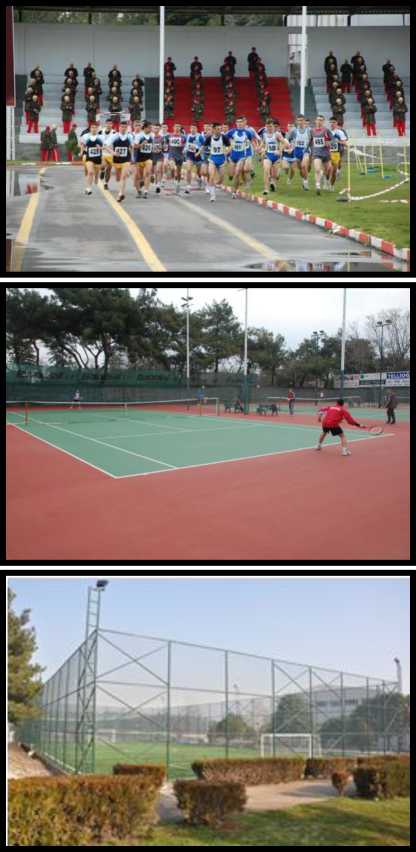 Atış (Havalı)AtletizmBasketbolBoksFutbolGüreşHalk OyunlarıJudoKoşarak Hedef BulmaKrosMasa TenisiTaekwondoTenisVoleybol dallarında eğitim ve öğretim verilmektedir.K.K Asb. MYO’da kuvvetli, çevik, güçlü, atılgan Askerî Öğrencilerin yetişmesi için modern spor tesisleri, vücut geliştirme salonları, atış poligonları, tenis kortu, halı sahalar, basketbol ve futbol sahaları öğrencilerin kullanımına sunulmuştur.İstekli ve yetenekli olan öğrenciler, ulusal ve uluslararası alanda yapılan müsabakalarda Kara Kuvvetleri Astsubay Meslek Yüksek Okulunu temsil etmektedir.SOSYAL VE KÜLTÜREL ETKİNLİKLER / OKULUN İMKÂNLARIÖğrencilerin bütün ihtiyaçları (Yeme, yatma, giyim, harçlık, eğitim-öğretim vb.) devlet tarafından karşılanmaktadır.Öğrenciler, her hafta Cumartesi ve Pazar günleri sivil kıyafet ile şehir içi izne çıkabilmektedir. Ailesi Balıkesir’de ikamet eden öğrenciler, Cuma akşamından Pazar akşamına kadar evciKütüphane; zengin kitaplığı yanında, ulusal ve uluslararası elektronik veri tabanına ulaşabilecekleri Genel Ağ (internet) imkânına da sahiptir.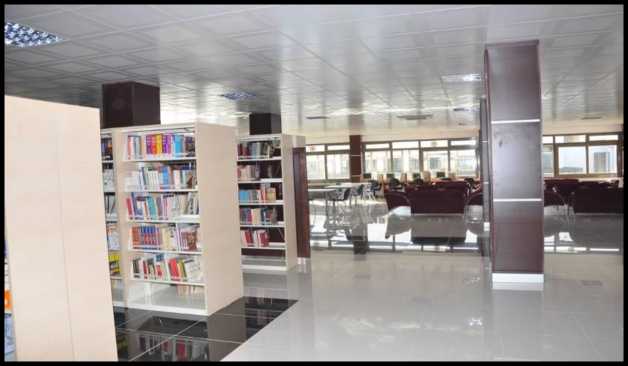 MYO Kapalı Devre Televizyon Sisteminden (MYO TV); eğitim, okul içi iletişim ve sosyal faaliyetler yayınlanmaktadır.Öğrencilere hobi faaliyetleri olarak; İngilizce Konuşma, Müzik, Tiyatro ve Model Araç konusunda uzman personel tarafından eğitim verilmektedir.GÜLHANE ASKERÎ TIP AKADEMİSİ (GATA) SAĞLIK ASTSUBAY MESLEK YÜKSEK OKULUGülhane Askerî Tıp Akademisi Sağlık Astsubay Meslek Yüksek Okulu, 1914 yılından bu güne 100 yıllık bir eğitim ve öğretim kültürü geçmişiyle, Ankara ilinde GATA yerleşkesi içerisinde bulunmaktadır. Türk Silahlı Kuvvetlerinin (Kara, Deniz, Hava Kuvvetleri Komutanlıkları ve Jandarma Genel Komutanlığı) ihtiyaç duyduğu miktarda sağlık sınıfı muvazzaf astsubay yetiştiren,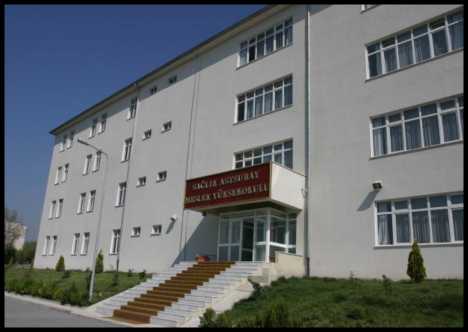 GATA Komutanlığı bünyesinde kurulmuş, ön lisans düzeyinde eğitim-öğretim veren, parasız yatılı bir askerî yükseköğretim kurumudur.GATA Sağlık Asb. MYO’nun vazifesi: Asker kişilerde bulunması gereken niteliklere ve yeterli fiziki yeteneğe sahip, liderlik özellikleri gelişmiş, askerin sağlığını korumayı amaç edinen tekniker Sağlık Astsubayları yetiştirmektir.Gülhane Askerî Tıp Akademisi Sağlık Astsubay Meslek Yüksekokulunda;Ameliyathane Hizmetleri,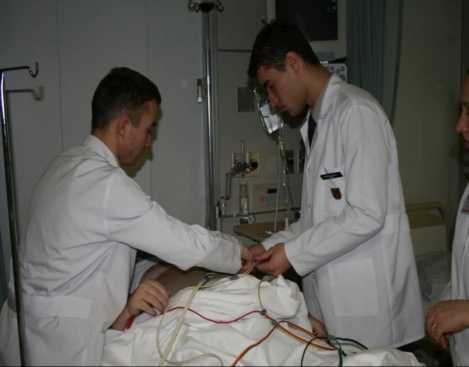 Anestezi,Diş Protez,Eczane HizmetleriElektronörofizyoloji,İlk ve Acil Yardım,Patoloji Laboratuvar Teknikleri,Tıbbî Görüntüleme,Tıbbî Laboratuvar Teknikleri,Tıbbî Protez ve Ortez programlarında iki yıl süre ile ön lisans Ön lisans eğitimi verilen programlar her yıl ihtiyaca göre tespit edilmektedir.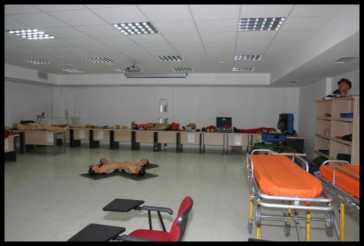 Askerî öğrencilere akademik eğitimin yanı sıra, Beden Eğitimi, Yabancı Dil Eğitimi ve Askerî Eğitim verilmekte, öğretim üyeleri ve öğretim görevlileri nezaretinde teknolojik donanımlı kliniklerde uygulamalı eğitimler icra edilmektedir. Askerî öğrenciler, akademik program dışında sosyal ve kültürel etkinliklere katılmakta, hobi kulüpleri ve spor/olimpik branşlarında zamanlarını değerlendirebilmektedir.Başarılı olan öğrenciler eğitim ve öğretim görmüş olduğu programın ön lisans diploması/diploma eki ve tekniker unvanı ile birlikte “Astsubay Çavuş” olarak mezun olmaktadır. Ulusal/Uluslararası geçerliliği olan ön lisans diplomaları Sağlık Bakanlığı	tarafındanonaylanmaktadır.Mezun olan	Sağlık Astsubayları, Anadolu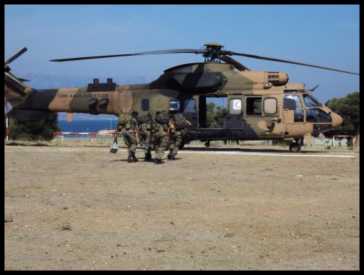 Üniversitesi’nin Açık Öğretim Fakültesi bölümlerinde (İşletme, İktisat, Çalışma Ekonomisi ve Endüstri İlişkileri, Kamu Yönetimi, Maliye, Konaklama İşletmeciliği ve Uluslararası İlişkiler) lisans eğitimlerini tamamlayıp üniversite mezunu olabilmektedir. Ayrıca Dikey Geçiş Sınavı (DGS) ile Yüksek Öğretim Kurulu (YÖK) tarafından her yıl açıklanan ve branşlarına	uygun	olan	programlarda	lisanslarınıtamamlayabilmektedir.Sağlık Astsubay Meslek Yüksekokulu mezunu astsubaylara; sağlık, lojman, askerî sosyal tesislerden faydalanma, yurtiçi ve yurtdışı kurslar, geçici yurtdışı görevler ile birlikte, her yıl belirlenen kontenjan dahilinde GATA bünyesinde yüksek lisans ve doktora eğitimlerine devam edebilme, eğitimini tamamlayan sağlık astsubaylarına ise GATA Sağlık Astsubay Meslek Yüksekokulunda öğretim görevlisi olma gibi birçok imkân sağlanmaktadır.Hangi Okullara Kayıt Yaptırabileceğim?Adaylar, kaynak okul durumu dikkate alınarak, yapılacak tek sınavla;Kara Kuvvetleri Astsubay Meslek Yüksek Okulu/BALIKESİR’e (Hava Trafik programına seçilecek adaylar, Hv.Asb. MYO/İZMİR’de öğrenim görecektir.),GATA Sağlık Astsubay Meslek Yüksek Okulu/ANKARA’ya kayıt hakkı kazanabilecektir.Başvuru Koşullan Nelerdir?Astsubay Meslek Yüksek Okulları Yönetmeliği’nin 44’üncü maddesinde düzenlenmiş olan "Giriş Şartlarını” taşımak (Erkek adayların başvuruları kabul edilecektir.),Askerlik hizmetini yapmamış olmak, silâhaltında bulunmamak, askerlik çağına giren adaylar için sevk tehirli olmak,TSK Sağlık Yeteneği Yönetmeliği’nin TSK askerî okullarına girecek öğrenci adaylarına ilişkin sağlık niteliklerine uygun olmak,Vücut yapısı düzgün, her bakımdan sağlam ve fiziksel görünüşü kusursuz olmak (Ağız, çene ve diş yapısı muntazam olmak, göğüs kafesinde şekil bozukluğu bulunmamak, vücudunun herhangi bir yerinde dikkati çekecek ve göz estetiğini bozucu yara, yanık, leke, kellik, frengi ve cilt hastalığından iz bulunmamak, düztaban olmamak),Kalp, böbrek, karaciğer rahatsızlıkları ve tüberküloz geçirmemiş olmak,Frengi vb. bulaşıcı hastalığı bulunmamak,Türkçeyi kusursuz konuşmak (Dilinde kekemelik, pepemelik, pelteklik, tutukluk vb. olmamak),Duymasında herhangi bir kusuru bulunmamak,Derecesine bakılmaksızın (Renk körlüğü, şaşılık, miyop, hipermetrop ve astigmat) herhangi bir göz kusuru bulunmamak ve lazer ameliyatlısı olmamak,Sevk edileceği askerî sağlık teşkillerinden "ASKERÎ ÖĞRENCİ OLUR" kaydını içeren sağlık raporu almak, Millî Eğitim Bakanlığına bağlı devam mecburiyeti olan ve Genelkurmay Başkanlığınca onaylanan lise ve dengi okullardan 2015 yılında mezun olmuş/olacak durumda olmak veya dönemine bakılmaksızın 2014 yılında mezun olmuş olmak (kesin kayıtların başlangıcına kadar mezun olmak), TABLO-1’de belirtilen kaynak okul türlerinden ve TABLO-2’de belirtilen alanlardan mezun olmak,2015 yılında yapılacak YGS sınavına girmek ve belirlenecek olan taban puanın üzerinde puan almak,Yurt dışındaki okullardan mezun olanlar için lise ve dengi okullarıyla denkliğini belirten, Millî Eğitim Bakanlığınca onaylanmış belgeye sahip olmak,En fazla 21 yaşında olmak (01 Ocak 1994 ve daha sonra doğanlar müracaat edebilir. Yaş hesaplaması; 2015 yılından gün ve ay gözetmeksizin doğum yılının çıkarılması ile hesaplanır. Örneğin; 1994 yılında doğanlar için 2015 - 1994 =21 yaş),Her ne sebeple olursa olsun yaş düzeltmesi yaptıranların düzeltmeden önceki yaşları dikkate alınır.Şehit, muharip gazi veya malul gazi çocuklarına kontenjanın % 5’i oranında ilave kontenjan verilecektir. Diğer adaylar için tespit edilen baraj puanının (Ortaöğretim Başarı Puanı dahil edilmemiş ham puana göre) % 90’ını alan Şehit, Muharip Gazi veya Malul Gazi çocukları ikinci seçim aşaması sınavlarına kabul edilecektir.Başvuruda bulunan adaylarda, TSK Sağlık Yeteneği Yönetmeliği esas alınarak hazırlanan TABLO-3’de belirtilen boy ve ağırlık standartları aranır.UYARI:	Askerî sağlık teşkillerince verilecek raporlara dayanılarak sağlık durumları kuvvetözelliklerine göre Türk Silahlı Kuvvetleri Sağlık Yeteneği Yönetmeliğinde belirtilen esaslara uygun olmadığı tespit edilenlerin okulla ilişikleri kesilir.Kimler Başvuramaz?Yukarıda başvuracak adaylar için "b” fıkrasında belirtilen koşulları taşımayanlar başvuramazlar. Giriş koşullarını taşımadıkları halde yanlış bilgi vererek, asılsız belge düzenleyenlerden, okula kaydını yaptırmış olanların bu durumları eğitim-öğretim süresi içinde herhangi bir tarihte tespit edilirse, okul ile ilişikleri derhal kesilir ve haklarında yasal işlem başlatılır.TABLO-1 ve TABLO-2’de belirtilen okul türleri ve alanlarından mezun olmak esastır. Benzeri ya da aynı müfredat ile eğitim almış olsalar dahi bu kılavuzda yer almayan okul türü ve alanlarından mezun olanlar başvuramaz.ç. Başvuru İçin Hangi Okul Türü ve Alanından Mezun Olmak Gerekir?Astsubay Meslek Yüksekokullarına başvuruda bulunmak için kılavuzun sonunda yer alan TABLO-I’de belirtilen okul türlerinden ve TABLO-2’de belirtilen alanlardan mezun olmak gerekmektedir.YGS’ye Girme Zorunluluğu var mıdır?Astsubay Meslek Yüksekokullarına başvurabilmek için 2015 yılında yapılacak YGS’ye girmek zorunludur.Başvuru Nasıl ve Ne Zaman Yapılır?(1) Başvurular, www.kkk.tsk.tr veya www.kho.edu.tr genel ağ (internet) adreslerinden 25 Mart-15 Mayıs 2015 tarihleri arasında (15 Mayıs 2015 saat 17.00’a kadar)yapılacaktır. Başvuru formunun Genel Ağ (internet) üzerinden doldurulması esnasında kendinize ait bir şifre belirleyeceksiniz. Daha sonra bu şifreyi kullanarak, kendi bilgilerinizi kontrol edebilir, varsa değişikliklerinizi yapabilirsiniz. Başvuru bilgilerinizin başkaları tarafından ulaşılıp değiştirilmemesi için, şifrenizi gizli tutmanız gerekmektedir. Ayrıca şifrenizi unuttuğunuz takdirde yeni şifre e-posta adresinize gönderileceğinden ve size ulaşılması gerektiğinde güncel telefon numaranız kullanılacağından başvuru formunda e-posta adresinizi ve telefon numaranızı doğru olarak girmeniz önemlidir.Başvurunuz esnasında ÖSYM’den alınacak lise türü ve alan bilginize göre başvuruda bulunabileceğiniz okullarla ilgili tercih kutucuğunun yanında “Başvurabilirsiniz” uyarısı yer alacaktır. Başvuru şartlarını sağlamadığınız için başvuruda bulunamayacağınız okullarla ilgili tercih kutucuğu kapalı olup seçilemeyecek, neden tercih edemediğinizle ilgili açıklama tercih kutucuğunun yanında yer alacaktır. Başvuru formunu doldurmayı müteakip “Başvurumu Kaydet” sekmesine bastığınızda başvurunuz tamamlanmış olacak ve karşınıza çıkacak sayfada başvurunuzla ilgili bilgiler (tercihleriniz, referans numaranız vb.) yer alacaktır. Bu sayfanın çıktısını almanız faydanıza olacaktır.İkinci seçim aşaması sınavları Kara Harp Okulu ve Astsubay Meslek Yüksek Okulları (K.K.Asb.MYO ve GATA Sağ.Asb.MYO) için ortak olarak icra edileceğinden puanınız yeterli olduğu ve belirlenen kontenjana girebildiğiniz takdirde başvurunuzdaki tercihinize uygun olarak istediğiniz okula kayıt yaptırabilirsiniz.Genel Ağ (internet) haricinde yapılan başvurular (Dilekçe, mektup vb. yöntemlerle) kabul edilmeyecek ve bu başvurulara cevap verilmeyecektir.Başvurunuz Hangi Durumlarda Geçersiz Sayılır?Başvuru koşullarından herhangi birini taşımıyorsanız veya bu kılavuzda belirlenen okul türü ve alanından mezun değilseniz, başvurunuz geçersiz sayılacaktır.Genel Ağ (internet) üzerinden başvuru yapıldıktan sonra sistem tarafından referans numarası verilmektedir. Referans numarası verilmiyorsa, başvurunuz kabul edilmemiş demektir. Başvurular esnasında başvuru şartlarına uymayan bir durumunuz olduğu takdirde program tarafından ikaz edileceksiniz. Başvurular devam ettiği sürece kendi belirlediğiniz şifre ile programa girip bilgilerinizde güncelleme yapabilir ve çözemediğiniz sorunlarla ilgili olarak verilen irtibat numaralarını arayabilirsiniz. Başvuru yapanların bilgilerinde herhangi bir hata varsa, başvuruların devam ettiği dönem içerisinde kayıtlarını düzeltmeleri gerekmektedir. Daha sonra yapılacak olan yazılı ve sözlü itirazlar dikkate alınmayacaktır.3. SEÇİM AŞAMALARIa. İkinci Seçim Aşaması Sınavlarına Kimler Çağrılacaktır?(1) Başvuru koşullarını taşıyarak ön kayıt başvurusu kabul edilen adaylar;K.K. Astsubay Meslek Yüksek Okulu için YGS (1, 2, 3, 4, 5, 6) puan türlerinde aldıkları puanlardan en yüksek olanı esas alınarak sıralanır. İhtiyaç duyulan aday sayısına bağlı olarak “Öğrenci Seçim Aşamalarına Çağrı Puanı” belirlenir.GATA Sağlık Astsubay Meslek Yüksek Okulu için YGS-1, YGS-2 ve YGS-6, puan türlerinde aldıkları puanlardan en yüksek olanı esas alınarak sıralanır ve ihtiyaç duyulan aday sayısına bağlı olarak “Öğrenci Seçim Aşamalarına Çağrı Puanı” belirlenir.- 10 -K.K.K.lığı adına öğrenim görmek üzere Hv.Asb. MYO/İZMİR’e gönderilecek adaylar için ayrı bir taban puan belirlenmez. Hv.Asb. MYO’ya kaynak teşkil eden ve TABLO-1 ile TABLO-2’de belirtilen okul türü ve alanlarından mezun olan adaylar, K.K.Asb. MYO için belirlenen taban puan ile ikinci seçim aşaması sınavlarına çağrılır.(2) Başvurusu kabul edilenler arasından seçim aşamalarına çağrılanlar, www.kkk.tsk.tr veya www.kho.edu.tr Genel Ağ (internet) adreslerinde ilan edilecektir. Seçim aşamalarına katılmaları için çağrılan adaylara ayrıca çağrı mektubu gönderilmeyecektir. Bu nedenle, Genel Ağ (internet)’dan seçim aşamalarına katılma tarihinizi ve neler yapmanız gerektiğini öğrenme zorunluluğunuz bulunmaktadır. Mağdur olmamanız için, başvuruların tamamlanmasını müteakip Haziran ayı içerisinde durumunuzu öğrenmek üzere www.kkk.tsk.tr veya www.kho.edu.tr Genel Ağ (internet) adresinden bilgilerinizi kontrol/takip etmelisiniz.b. İkinci Seçim Aşaması Sınavları Ne Zaman ve Nerede Yapılacaktır?(1) İkinci Seçim Aşaması Sınavları Genel Ağ (internet)’da yayımlanacak tarihte, Kara Harp Okulu Komutanlığı (Bakanlıklar/ANKARA)’nda yapılacaktır.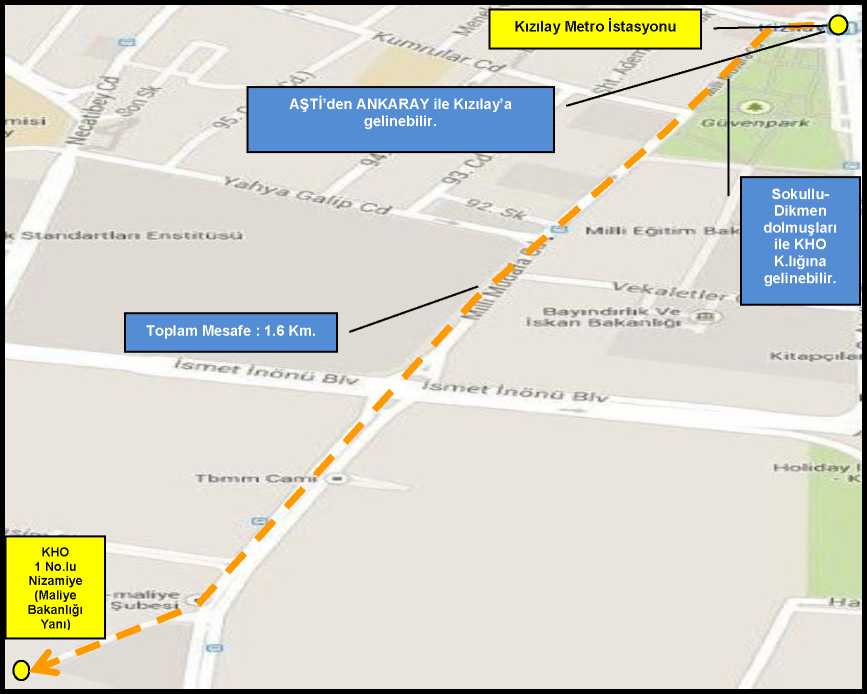 (2) Otobüsle AŞTİ’ye gelen adaylar, otogardan ANKARAY’a binerek Kızılay’a, Kızılay’dan Sokullu-Dikmen dolmuşlarıyla veya yaya olarak Kara Harp Okulu Komutanlığı (Maliye Bakanlığı Yanı) 1 Numaralı Nizamiyesine gelebilirler. Burada adaylar, yetkili personel tarafından karşılanacaktır. Krokide, Kızılay yönünden nasıl gelineceği belirtilmiştir.İkinci Seçim Aşaması Sınavlarına Gelirken Yanınızda Neler Getireceksiniz?Başvuruların tamamlanmasını müteakip, ikinci seçim aşaması faaliyetleri ile ilgili hususlar www.kkk.tsk.tr ve www.kho.edu.tr Genel Ağ (internet) adreslerinde ilan edilecektir.Genel Ağ (internet)’da yayımlanan sayfada adayların hangi yolu izleyecekleri ve seçim aşamalarına gelirken beraberlerinde neler getirecekleri ayrıntılı olarak belirtilecektir.UYARI: YGS sonuçları açıklandıktan sonra Genel Ağ (internet) sayfamızı sorgulayarak durumunuzu ve yapacaklarınızı öğreniniz. Bu işlemde geç kalmanız hâlinde, seçim aşamalarına çağrılmanıza rağmen katlamayabilirsiniz.ç. İkinci Seçim Aşaması Sınavları Nelerdir?Seçim aşamaları;Başvuru Evraklarının Kontrolü,Ön Sağlık Muayenesi,Bedenî Yeterlilik Sınavı,Mülakat (Görüşme),Sağlık Kurulu Muayenesi.İkinci Seçim Aşaması Sınavları Nasıl Uygulanacaktır?Başvuru Evraklarının Kontrolü:Başvurular, ÖSYM’den alınan bilgiler, başvuru formunuzdaki beyanlarınız ve sınavlara getirdiğiniz belgeler göz önüne alınarak değerlendirilecektir. Bu değerlendirmede, beyanınıza göre başvuru koşullarını taşıyıp taşımadığınız, öngörülen bölümlerden mezun olup olmadığınız ve diğer hususlar değerlendirilecektir (ÖSYM’den alınan bilgilerle, beyanınız çeliştiğinde ÖSYM’den alınan bilgiler doğru kabul edilecektir.).Ön Sağlık Muayenesi:Adayların, fiziksel görünümü ile yaş, boy ve vücut ağırlığının istenen standartlarda olup olmadığı kontrol edilmektedir. TSK Sağlık Yeteneği Yönetmeliği’nde öngörülen kriterlere göre adayların ön sağlık muayenesi yapılmaktadır.Adayların maddi ve manevi kayıplara uğramaması için; adayların uygun boy ve kiloda olup olmadığından (Boy-kilo oranları TABLO-3’tedir.), düztabanlığı bulunmadığından, yüzünde ve vücudunda leke, yanık, derin ve uzun kesik izi bulunmadığından (Diğer nitelikler içinTSK Sağlık Yeteneği Yönetmeliği incelenebilir.) emin olarak seçim aşamalarına gelmesi önemlidir.Bedenî Yeterlilik Sınavı:Ön sağlık muayenesinden başarı ile geçen adaylar, Bedenî Yeterlilik Sınavına alınmaktadırlar. Bu sınav; adayların çabukluk, çeviklik ve kondisyonlarını ortaya çıkaracak beş farklı branşta yapılmaktadır. Bunlar;Barfikste kol çekme,Durarak uzun atlama,Mekik,Basketbol topu fırlatma,400 m koşu aşamalarından oluşmaktadır.Bedenî yeterlilik testine katılacak adaylar, kendileri için herhangi bir sağlık sorununun bulunmadığını kabul ve beyan etmiş sayılacaklardır. Bu nedenle sınavlar süresinde meydana gelebilecek herhangi bir sağlık sorununda sorumluluk adaya ait olacaktır.Bu sınava önceden hazırlanarak gelmeniz başarınızı artıracaktır. Testten alacağınız notlar, değerlendirmenize doğrudan etki edecektir. Bedenî Yeterlilik Sınavında belirlenen barajları geçemeyen adaylar elenecektir.Koşuyu geçemeyen veya koşu hariç birden fazla branştan (2 ve daha fazla) başarısız olan adaylar not ortalamasına bakılmaksızın elenir.Bütün branşlardan alınan toplam ortalama puanın, baraj puanından (baraj 10) düşük olması durumunda aday bedenî yetenek sınavından elenmiş olur. Branşlara göre baraj dereceleri TABLO-4’tedir.Mülakat (Görüşme):Bu aşamada, görüşme yoluyla adayın konuşma yeteneği, ses tonu, heyecan durumu, çok yönlü düşünme, davranışlardaki denge, kendine güveni gibi unsurlar gözlenerek (kişilik değerlendirme testi sonuçlarından da faydalanılarak) elde edilen bilgiler değerlendirilmektedir. Adaylar 100 tam puan üzerinden değerlendirilmekte, 70 ve üstü puan alan adaylar başarılı kabul edilmektedir.Ayrıca adaylara mülakat öncesinde Kişilik Değerlendirme Testi uygulanacaktır. Kişilik Değerlendirme Testi puanlamaya dahil edilmeyecek, mülakat sınavında kanaat oluşturmaya yardımcı olacaktır.Sağlık Kurulu Muayenesi:Seçim aşamalarında başarılı olan adaylar, "Askerî Öğrenci Olur” kararlı sağlık kurulu raporu almak amacıyla, askerî sağlık teşkillerine sevk edilmektedir.Diğer Kuvvet Komutanlıklarının Harp Okulları veya Meslek Yüksekokulları içinalınmış olan "Askerî Öğrenci Olur.” kararlı sağlık kurulu raporları geçerli kabul edilmektedir. Bu- 13 - durumda olan adaylar, ayrıca askerî sağlık teşkillerine sevk edilmezler. Almış oldukları ön raporun aslı veya onaylı fotokopisi yeterli olmaktadır.Değerlendirme Nasıl Yapılacaktır?Asb. MYO’larına başvuran adayların değerlendirilmesi:İkinci seçim aşamasının her sınavı 100 tam puan üzerinden değerlendirilecektir. Adaylar, bedenî yeterlilik sınavından aldıkları puanın % 15’i, mülakat sınavından aldıkları puanın % 15’i ve YGS’den aldıkları puanın [K.K. Astsubay MYO için YGS (1, 2, 3, 4, 5, 6), GATA Sağlık Astsubay MYO için YGS (1, 2, 6), puanlarının en yükseği] % 70’inin (Ham puana göre) toplamından oluşan sonuç puanına göre en yüksek puanlıdan başlanmak üzere sıralanarak asil ve yedek adaylar belirlenecektir. Belirlenen bu adaylardan kontenjan kadarı okullara girmeye hak kazanacaktır.Şehit, muharip gazi ve malul gazi çocuklarının değerlendirilmesi:Şehit, muharip gazi ve malul gazi çocuklarına kontenjanın %5’i oranında ilave kontenjan verilecektir. Diğer adaylar için tespit edilen puan barajının %90’ını alan şehit, muharip gazi ve malul gazi çocuklarının başvuruları kabul edilir ve bu adayların kendi aralarında yapılacak sıralama neticesinde kontenjanının %5’i kadar olan adayın okula kayıt edilmesi sağlanır. Kendi hakları ile okula kayıt yaptırma hakkını elde eden adaylar %5’lik kontenjanın dışında tutulur.Sonuçların Duyurulması ve Kesin Kayıtlar Nasıl Yapılacaktır?Tüm seçim aşamalarından sonra adayların değerlendirmesi yapılarak puan sırasına göre asil ve yedek olarak belirlenen adaylara duyuru www.kkk.tsk.tr Genel Ağ (internet) adresi üzerinden yapılacaktır. Ayrıca, çağrı mektubu gönderilmeyecek ve gazete ilanı verilmeyecektir. Sonuçları takip etmek, adayların sorumluluğundadır. "Sonuçları veya çağrıyı görmedim” gibi mazeretler yeni bir hak doğurmayacaktır. Bu nedenle, adayların durumlarını Genel Ağ (internet)’dan takip etmeleri kendi yararlarına olacaktır.Kara Kuvvetleri Komutanlığı adına Hava Trafik bölümünde okumak üzere Hava Asb.MYO’ya gönderilecek adaylar, kaynak okul türü/alan kodu/dal kodu, kayıt esnasındaki tercihleri ve sonuç puanları dikkate alınarak K.K.Asb.MYO K.lığınca belirlenecek ve Hava Asb.MYO’ya gönderilecektir.İkinci seçim aşaması sınavlarında başarılı olan adaylar, birden fazla askerî okul ve bölümün asil ve yedek listesinde yer alabilecektir. Bu durumda olan adaylar, asil ve yedek olma durumlarını da dikkate alarak istedikleri okula kayıt yaptırabilecektir. Çağrıldıkları tarihte gelmeyenler, beyan ettikleri telefon numarasından ulaşılamayanlar haklarından vazgeçmiş sayılacaktır.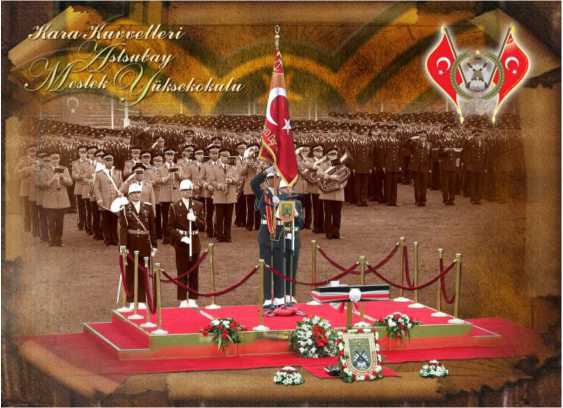 Onurlu bir geçmişe sahip, gelecek için ümit ve güven veren,
Türk Kara Kuvvetlerinde; geleceğini yakalamak isteyen gençlerimizi
Astsubay Meslek Yüksek Okullarına bekliyoruz.Tüm seçim aşaması sınavlarında başarılar diliyoruz...TABLO-1ASTSUBAY MESLEK YÜKSEK OKULLARINA KAYNAK TEŞKİL EDEN OKUL TÜRLERİTABLO-2ASTSUBAY MYO'LARA KAYNAK TEŞKİL EDEN LİSE VE DENGİ OKUL ALANLARIProg. KoduAdayların Tercih Edebilecekleri Ön Lisans Program / Okul Kodlarının AnlamlarıASTSUBAY MYO’LARA ALINACAK ÖĞRENCİLERDE ARANILACAK
BOY-KİLO STANDARTLARI19 ALTI YAŞ GRUBU BOY KİLO STANDARTLARI19 YAŞ VE ÜZERİ GRUBU BOY-KİLO STANDARTLARITABLO-4ASTSUBAY MYO'LARA ALINACAK ÖĞRENCİLER İÇİN UYGULANAN
BEDENÎ YETERLİLİK SINAVI STANDARTLARIAÇIKLAMALAR :İLETİŞİM BİLGİLERİİLETİŞİM BİLGİLERİDanışma AdresiKara Harp Okulu Bakanlıklar-ANKARAKara Harp Okulu Bakanlıklar-ANKARAİrtibat Telefonu(0312) 417 51 90-96(0312) 562 11 11 / (Dahili 2324 ve 2325)(0312) 417 51 90-96(0312) 562 11 11 / (Dahili 2324 ve 2325)Genel Ağ (İnternet) AdresiGenel Ağ (İnternet) Adresiwww.kho.edu.tr ve www.kkk.tsk.trwww.kho.edu.tr ve www.kkk.tsk.trGenel Ağ (İnternet) AdresiSağ.Asb.MYOOkul KoduOkul TürüK.K.Asb.MYOSağ.Asb.MYOSağ.Asb.MYOLİSELERLİSELER11033Anadolu Lisesi (Y. Dille Öğretim Yapan Resmi Liseler)XX11058Fen LisesiXX80208Güzel Sanatlar ve Spor LisesiX11106Lise, Özel Lise (Yabancı Dil Ağırlıklı Program Uygulayan Liseler)XX11017Lise (Resmi ve Gündüz Öğretim Yapan Liseler)XX11066Özel Fen LisesiXX11025Özel LiseXX80216Özel Güzel Sanatlar ve Spor LisesiX11122Sosyal Bilimler LisesiXX11139Spor LisesiX11041Yabancı Dille Öğretim Yapan Özel Lise / Özel Anadolu LisesiXXÇOK PROGRAMLI LİSELERÇOK PROGRAMLI LİSELER30085Anadolu Meslek Lisesi ProgramıX30117Anadolu Tek. Lise Programı (Erkek Teknik)X30036Endüstri Meslek Lisesi ProgramıX30044Kız Meslek Lisesi ProgramıX30028Lise ProgramıXX30077Lise Programı (Yabancı Dil Ağırlıklı)XX30109Teknik Lise Programı (Erkek Teknik)X30093Teknik Lise Programı (Kız Teknik)X30052Ticaret Meslek Lisesi ProgramıX30125Sağlık Meslek Lisesi ProgramıXXGÜZEL SANATLAR LİSELERİGÜZEL SANATLAR LİSELERİ40015Anadolu Güzel Sanatlar LisesiX40023Güzel Sanatlar LisesiXÖĞRETMEN LİSELERİÖĞRETMEN LİSELERİ50027Anadolu Öğretmen LisesiXX50019Öğretmen LisesiXX50872Özel Anadolu Öğretmen LisesiXTİCARET MESLEK LİSELERİTİCARET MESLEK LİSELERİ52036Anadolu Dış Ticaret Meslek LisesiX52028Anadolu Ticaret Meslek LisesiX52052Özel Ticaret Meslek LisesiX52011Ticaret Meslek LisesiXSağ.Asb.MYOOkul KoduOkul TürüK.K.Asb.MYOSağ.Asb.MYOSağ.Asb.MYOTEKNİK LİSELERTEKNİK LİSELER53032Anadolu Gazetecilik LisesiX53162Anadolu Teknik LisesiX53024Anadolu Teknik Lisesi (Erkek Teknik)X53098Anadolu Teknik Lisesi (Kız Teknik)X53154Anadolu Tekstil Teknik Lisesi (Erkek Teknik)X53113Anadolu Tekstil Teknik Lisesi (Kız Teknik)X53049İnşaat Teknik LisesiX53057Kimya Teknik LisesiX53065Meteoroloji Teknik LisesiX53073Motor Teknik LisesiX53146Özel Anadolu Teknik LisesiX53016Teknik Lise (Erkek Teknik)X53081Teknik Lise (Kız Teknik)X53138Tekstil Teknik Lisesi (Erkek Teknik)X53121Tekstil Teknik Lisesi (Kız Teknik)X53105Ziraat Teknik LisesiXSEKRETERLİK MESLEK LİSELERİSEKRETERLİK MESLEK LİSELERİ58022Anadolu Sekreterlik Meslek LisesiX58014Sekreterlik Meslek LisesiXENDÜSTRİ MESLEK LİSELERİENDÜSTRİ MESLEK LİSELERİ54175Ağaç ve Metal İşleri Meslek LisesiX54167Anadolu Gazetecilik Meslek LisesiX54029Anadolu Meslek LisesiX54183Anadolu Tekstil Meslek LisesiX54207Denizcilik Endüstri Meslek LisesiX54045Denizcilik ve Su Ürünleri Meslek LisesiX54012Endüstri Meslek LisesiX54053Gemi Yapı Meslek LisesiX54061Kimya Meslek LisesiX54078Matbaa Meslek LisesiX54086Motor Meslek LisesiX54215Özel Anadolu Meslek LisesiX54223Özel Meslek LisesiX54142Tekstil Meslek LisesiX54094Yapı Meslek LisesiXKIZ MESLEK LİSELERİKIZ MESLEK LİSELERİ55025Anadolu Meslek Lisesi (Kız Teknik)X55188Anadolu Seramik Meslek LisesiXSağ.Asb.MYOOkul KoduOkul TürüK.K.Asb.MYOSağ.Asb.MYOSağ.Asb.MYO55066Anadolu Tekstil Meslek LisesiX55147Büro Yönetimi ve Sekreterlik Anadolu M.L.(Kız Tek.)X55139İç Mimarlık ve Restorasyon Anadolu M.L.(Kız Tek.)X55017Meslek Lisesi (Kız Teknik)X55228Özel Anadolu Meslek Lisesi (Kız Teknik)X55033Özel Meslek Lisesi (Kız Teknik)X55082Seramik Meslek LisesiX55058Tekstil Meslek LisesiX55155Turizm Anadolu Meslek Lisesi (Kız Teknik)XOTELCİLİK VE TURİZM MESLEK LİSELERİOTELCİLİK VE TURİZM MESLEK LİSELERİ57059Anadolu Aşçılık Meslek LisesiX57026Anadolu Otelcilik ve Turizm Meslek LisesiX57018Otelcilik ve Turizm Meslek LisesiX57067Özel Anadolu Otelcilik ve Turizm Meslek LisesiX57034Özel Otelcilik ve Turizm Meslek LisesiXDİĞER MESLEK LİSELERİDİĞER MESLEK LİSELERİ80013Adalet Meslek LisesiX80038Anadolu Denizcilik Meslek LisesiX80168Anadolu İletişim Meslek LisesiX80127Anadolu Mahalli İdareler Meslek LisesiX80151Anadolu Meteoroloji Meslek LisesiX80176Anadolu Tapu Kadastro Meslek LisesiX80192Anadolu Tarım Meslek LisesiXX80135Demiryolu Meslek LisesiX80021Denizcilik Meslek LisesiX80046Ev Ekonomisi Meslek LisesiX80102KonservatuvarX80119Mahalli İdareler Meslek LisesiX80054Maliye Meslek LisesiX80143Meteoroloji Meslek LisesiX80224Özel Denizcilik Anadolu Meslek LisesiX80079Spor Meslek LisesiX80087Tapu Kadastro Meslek LisesiX80095Tarım (Ziraat) Meslek LisesiXXSAĞLIK MESLEK LİSELERİSAĞLIK MESLEK LİSELERİ56127Anadolu Sağlık Meslek LisesiXX56038Çevre Sağlığı Meslek LisesiXX56095Hayvan Sağlığı Memurları Meslek LisesiX56054Hemşirelik Meslek LisesiXX56119Laborant Meslek LisesiXXK.K.Asb.MYOSağ.Asb.MYOOkul KoduOkul TürüK.K.Asb.MYOSağ.Asb.MYOK.K.Asb.MYOSağ.Asb.MYO56046Laboratuvar Sağlık Meslek LisesiXX56079Ortopedik Cihaz ve Protez Teknisyen OkuluXX56062Özel Hemşirelik Meslek LisesiXX56021Özel Sağlık Meslek LisesiXX56087Sağlık Bilimleri KolejiXX56013Sağlık Meslek LisesiXX56135Özel Anadolu Sağlık Meslek LisesiXX56102Veteriner Sağlık Meslek LisesiX56102Veteriner Sağlık Teknisyenleri Meslek LisesiXAlanKodAlan AdıDalKodDal AdıProgramKoduK.K.Asb.MYOK.K.Asb.MYOK.K.Asb.MYOSağ.Asb.MYOAlanKodAlan AdıDalKodDal AdıProgramKodu(İşletmeYönetimi)(TeknikProgramlar)(HavaTrafik)Sağ.Asb.MYO6201Acil Sağlık Hizmetleri101Acil Tıp TeknisyenliğiSX6001Adalet--HX6001Adalet2İnfaz ve KorumaHX6001Adalet1Zabıt KatipliğiHX6002AhşapTeknolojisi--DEGX6002AhşapTeknolojisi6Ahşap Doğrama İmalatıDEGX6002AhşapTeknolojisi5Ahşap İskelet İmalatıDEGX6002AhşapTeknolojisi4Ahşap SüslemeDEGX6002AhşapTeknolojisi3Ahşap Üst Yüzey işlemleriDEGX6002AhşapTeknolojisi7Ahşap Yat ve Tekne İmalatıDEGX6002AhşapTeknolojisi2Mobilya Döşeme İmalatıDEGX6002AhşapTeknolojisi1Mobilya İmalatıDEGX6003Aile ve Tüketici Hizmetleri--HX6003Aile ve Tüketici Hizmetleri101Beslenme ve Ev YönetimiHX6003Aile ve Tüketici Hizmetleri1Çevre HizmetleriHX6003Aile ve Tüketici Hizmetleri102Ev EkonomisiHX6003Aile ve Tüketici Hizmetleri4Ev ve Aile HizmetleriHX6003Aile ve Tüketici Hizmetleri6Ev ve Kurum HizmetleriHX6003Aile ve Tüketici Hizmetleri5Sosyal Destek HizmetlerHX6003Aile ve Tüketici Hizmetleri3Sosyal HizmetlerHX6003Aile ve Tüketici Hizmetleri2Tüketici HizmetleriHX6202Anestezi ve Reanimasyon101Anestezi/AnesteziTeknisyenliğiABDEFSXX6005Bahçecilik--HX6005Bahçecilik4Çiçek DüzenlemeHX6005Bahçecilik1Dış Mekan BitkileriHX6005Bahçecilik2İç Mekan BitkileriHX6005Bahçecilik3Kesme ÇiçekHX6005Bahçecilik6Meyve YetiştirmeHX6005Bahçecilik7PeyzajDEGHXX6005Bahçecilik5Sebze YetiştirmeHX6005Bahçecilik101Süs BitkileriHX6006BilişimTeknolojileri--ABCDEFGHTXXX6006BilişimTeknolojileri1Ağ İşletmenliğiABCDEFGHTXXXAlanKodAlan AdıDalKodDal AdıProgramKoduK.K.Asb.MYOK.K.Asb.MYOK.K.Asb.MYOSağ.Asb.MYOAlanKodAlan AdıDalKodDal AdıProgramKodu(İşletmeYönetimi)(TeknikProgramlar)(HavaTrafik)Sağ.Asb.MYOAlanKodAlan Adı4Bilgisayar Teknik ServisiABCDEFGHTXXXAlanKodAlan Adı3Veri Tabanı ProgramcılığıABCDEFGHTXXXAlanKodAlan Adı2Web ProgramcılığıABCDEFGHTXXX6007BiyomedikalCihazTeknolojileri--ABDEFHXX6007BiyomedikalCihazTeknolojileri3Fizyolojik Sinyal İzleme Teşhis ve Kayıt CihazlarıABDEFHXX6007BiyomedikalCihazTeknolojileri1Tıbbi Görüntüleme SistemleriABDEFHXX6007BiyomedikalCihazTeknolojileri4Tıbbi Laboratuar ve Hasta Dışı Uygulama CihazlarıABDEFHXX6007BiyomedikalCihazTeknolojileri2Yaşam Destek ve Tedavi CihazlarıABDEFHXX6008Büro Yönetimi--HX6008Büro Yönetimi3Hukuk SekreterliğiHX6008Büro Yönetimi102Mahalli İdarelerHX6008Büro Yönetimi101Tıp SekreterliğiHX6008Büro Yönetimi2Ticaret SekreterliğiHX6008Büro Yönetimi1Yönetici SekreterliğiHX6203Çevre Sağlığı101Çevre Sağlığı TeknisyenliğiABDESXX6010Denizcilik--HX6010Denizcilik6Balıkçı Gemisi KaptanlığıHX6010Denizcilik101Deniz TurizmiHX6010Denizcilik2Gemi Elektroniği ve HaberleşmeABCDEFX6010Denizcilik3Gemi OtomasyonuABCDEFX6010Denizcilik4Gemi YönetimiHX6010Denizcilik1Makine ZabitliğiDEGX6010Denizcilik7Su Ürünleri ÜretimiHX6010Denizcilik5Yat KaptanlığıHX6301Dil ve Edebiyat--HX6204Diş Protez101Diş Protez TeknisyenliğiABDEFSXX6302Edebiyat--HSXX6011EğlenceHizmetleri--HX6011EğlenceHizmetleri1AnimatörlükHX6011EğlenceHizmetleri2Çocuk AnimatörlüğüHXAlanKodAlan AdıDalKodDal AdıProgramKoduK.K.Asb.MYOK.K.Asb.MYOK.K.Asb.MYOSağ.Asb.MYOAlanKodAlan AdıDalKodDal AdıProgramKodu(İşletmeYönetimi)(TeknikProgramlar)(HavaTrafik)Sağ.Asb.MYO6012El Sanatları Teknolojisi--HX6012El Sanatları Teknolojisi5Dekoratif El SanatlarıHX6012El Sanatları Teknolojisi6Dekoratif Ev TekstiliHX6012El Sanatları Teknolojisi1El DokumaHX6012El Sanatları Teknolojisi2El ve Makine NakışıHX6012El Sanatları Teknolojisi4Halı DesinatörlüğüHX6012El Sanatları Teknolojisi3Sanayi NakışıHX6013Elektrik-ElektronikTeknolojisi--ABCDEFGTXX6013Elektrik-ElektronikTeknolojisi1BobinajABCDEFGTXX6013Elektrik-ElektronikTeknolojisi2Büro Makinaları Teknik ServisiABCDEFGTXX6013Elektrik-ElektronikTeknolojisi3Elektrik Tesisatları ve Pano MontörlüğüABCDEFGTXX6013Elektrik-ElektronikTeknolojisi4Elektrikli Ev Aletleri Teknik ServisiABCDEFGTXX6013Elektrik-ElektronikTeknolojisi5Elektromekanik Taşıyıcılar Bakım OnarımABCDEFGTXX6013Elektrik-ElektronikTeknolojisi6Endüstriyel Bakım OnarımABCDEFGTXX6013Elektrik-ElektronikTeknolojisi7Görüntü ve Ses SistemleriABCDEFGTXX6013Elektrik-ElektronikTeknolojisi8Güvenlik SistemleriABCDEFGTXX6013Elektrik-ElektronikTeknolojisi9Haberleşme SistemleriABCDEFGTXX6013Elektrik-ElektronikTeknolojisi10Otomasyon SistemleriABCDEFGTXX6013Elektrik-ElektronikTeknolojisi101Otomatik KumandaABCDEFGTXX6013Elektrik-ElektronikTeknolojisi11Yüksek Gerilim SistemleriABCDEFGTXX6014EndüstriyelOtomasyonTeknolojileri--ABCDEFGX6014EndüstriyelOtomasyonTeknolojileri102Endüstriyel ElektronikABCDEFGX6014EndüstriyelOtomasyonTeknolojileri1Endüstriyel KontrolABCDEFGX6014EndüstriyelOtomasyonTeknolojileri101Hidrolik ve PnömatikABCDEFGX6014EndüstriyelOtomasyonTeknolojileri2MekatronikABCDEFGX6303Fen Bilimleri--ABCDEFGHSTXXXX6015Gazetecilik--HX6015Gazetecilik3Foto MuhabirliğiHX6015Gazetecilik101Gazetecilik / Masaüstü YayıncılıkHX6015Gazetecilik4Sayfa SekreterliğiHX6015Gazetecilik2TV MuhabirliğiHX6015Gazetecilik1Yazılı Basın MuhabirliğiHXAlanKodAlan AdıDalKodDal AdıProgramKoduK.K.Asb.MYOK.K.Asb.MYOK.K.Asb.MYOSağ.Asb.MYOAlanKodAlan AdıDalKodDal AdıProgramKodu(İşletmeYönetimi)(TeknikProgramlar)(HavaTrafik)Sağ.Asb.MYO6016Gemi Yapımı--DEFGX6016Gemi Yapımı101Ahşap Yat İnşaaDEFGX6016Gemi Yapımı2Çelik Gemi YapımıDEFGX6016Gemi Yapımı3Gemi Boru DonatımıDEFGX6016Gemi Yapımı5Gemi Tesisat DonatımDEFGX6016Gemi Yapımı1Gemi Yapım RessamlığıDEFGX6016Gemi Yapımı4Tekne ve Yat YapımıDEFGX6304Genel Kültür--HX6017GıdaTeknolojisi--HX6017GıdaTeknolojisi101Ağırlama ve Gıda TeknolojisiHX6017GıdaTeknolojisi6Çay Üretimi ve İşlemeHX6017GıdaTeknolojisi1Gıda KontrolHX6017GıdaTeknolojisi4Hububat İşlemeHX6017GıdaTeknolojisi3Sebze ve Meyve İşlemeHX6017GıdaTeknolojisi2Süt İşlemeHX6017GıdaTeknolojisi5Zeytin İşlemeHX6018Giyim Üretim Teknolojisi--HX6018Giyim Üretim Teknolojisi3Çocuk Giyim ModelistliğiHX6018Giyim Üretim Teknolojisi6Deri GiyimHX6018Giyim Üretim Teknolojisi2Erkek Giyim ModelistliğiHX6018Giyim Üretim Teknolojisi8Erkek TerziliğiHX6018Giyim Üretim Teknolojisi101Ev ve Giyim AksesuarlarıHX6018Giyim Üretim Teknolojisi5Hazır Giyim Model MakineciliğiHX6018Giyim Üretim Teknolojisi4İç Giyim ModelistliğiHX6018Giyim Üretim Teknolojisi1Kadın Giyim ModelistliğiHX6018Giyim Üretim Teknolojisi7Kadın TerziliğiHX6018Giyim Üretim Teknolojisi9KesimHX6018Giyim Üretim Teknolojisi10Konfeksiyon Makinaları Bakım OnarımDEGX6018Giyim Üretim Teknolojisi103Örme Hazır Giyim / Triko Konfeksiyon / TrikotajHX6018Giyim Üretim Teknolojisi102Tekstil KonfeksiyonHX6019Grafik ve Fotoğraf--HX6019Grafik ve Fotoğraf4FotoğrafHX6019Grafik ve Fotoğraf2Fotoğraf BaskıHX6019Grafik ve Fotoğraf1Fotoğraf ÇekimHX6019Grafik ve Fotoğraf3GrafikHX6019Grafik ve Fotoğraf101Grafik / Grafik SanatlarHXAlanKodAlan AdıDalKodDal AdıProgramKoduK.K.Asb.MYOK.K.Asb.MYOK.K.Asb.MYOSağ.Asb.MYOAlanKodAlan AdıDalKodDal AdıProgramKodu(İşletmeYönetimi)(TeknikProgramlar)(HavaTrafik)Sağ.Asb.MYO6021Halkla İlişkilerveOrganizasyonHizmetleri--HX6021Halkla İlişkilerveOrganizasyonHizmetleri6Fuar Organizasyon SorumlusuHX6021Halkla İlişkilerveOrganizasyonHizmetleri4Fuar OrganizasyonuHX6021Halkla İlişkilerveOrganizasyonHizmetleri1Halkla İlişkilerHX6021Halkla İlişkilerveOrganizasyonHizmetleri101İletişimHX6021Halkla İlişkilerveOrganizasyonHizmetleri3KamuoyuAraştırmacılığıHX6021Halkla İlişkilerveOrganizasyonHizmetleri2Müşteri TemsilciliğiHX6021Halkla İlişkilerveOrganizasyonHizmetleri5OrganizasyonSorumlusuHX6022Harita-Tapu-Kadastro--BCGHXX6022Harita-Tapu-Kadastro1HaritacılıkBCGHXX6022Harita-Tapu-Kadastro3KadastroculukBCGHXX6022Harita-Tapu-Kadastro2TapuculukBCGHXX6023Hasta ve Yaşlı Hizmetleri1Hasta BakımıSX6023Hasta ve Yaşlı Hizmetleri2Yaşlı BakımıSX6023Hasta ve Yaşlı Hizmetleri3Engelli BakımıSX6205Hemşirelik-Ebelik-SağlıkMemurluğu102EbelikSX6205Hemşirelik-Ebelik-SağlıkMemurluğu104Ebelik-HemşireSX6205Hemşirelik-Ebelik-SağlıkMemurluğu101HemşirelikSX6205Hemşirelik-Ebelik-SağlıkMemurluğu103Sağlık MemurluğuHSXX6027İnşaatTeknolojisi--DEGX6027İnşaatTeknolojisi3Ahşap Doğrama ve KaplamacılığıDEGX6027İnşaatTeknolojisi15Ahşap Yapı SistemleriDEGX6027İnşaatTeknolojisi5Betonarme Demir Kalıpcılık ve ÇatıcılıkDEGX6027İnşaatTeknolojisi17Betonarme Yapı SistemleriDEGX6027İnşaatTeknolojisi16Beton-Çimento ve Zemin TeknolojisiDEGX6027İnşaatTeknolojisi18Cephe Sistemleri ve Pvc DoğramaDEGX6027İnşaatTeknolojisi19Çatı SistemleriDEGX6027İnşaatTeknolojisi13Çelik Yapı Teknik RessamlığıDEGX6027İnşaatTeknolojisi14Harita ve KadastroBCGHXX6027İnşaatTeknolojisi11İç Mekan Teknik RessamlığıDEGX6027İnşaatTeknolojisi1Mimari Yapı Teknik RessamlığıDEGX6027İnşaatTeknolojisi4Pvc Doğrama İmalat ve MontajcılığıDEGX6027İnşaatTeknolojisi10RestorasyonDEGXAlanKodAlan AdıDalKodDal AdıProgramKoduK.K.Asb.MYOK.K.Asb.MYOK.K.Asb.MYOSağ.Asb.MYOAlanKodAlan AdıDalKodDal AdıProgramKodu(İşletmeYönetimi)(TeknikProgramlar)(HavaTrafik)Sağ.Asb.MYOAlanKodAlan Adı2Statik Yapı Teknik RessamlığıDEGXAlanKodAlan Adı7Yapı DekorasyonculuğuDEGXAlanKodAlan Adı9Yapı DuvarcılığıDEGXAlanKodAlan Adı20Yapı İç Mekan DekorasyonuDEGXAlanKodAlan Adı8Yapı YalıtımcılığıDEGXAlanKodAlan Adı21Yapı YalıtımıDEGXAlanKodAlan Adı22Yapı Yüzey KaplamaDEGXAlanKodAlan Adı6Yapı Yüzey KaplamacılığıDEGXAlanKodAlan Adı12Yapı Zemin ve Beton LaboratuarcılığıDEGX6028İtfaiyecilik ve Yangın Güvenliği--HX6028İtfaiyecilik ve Yangın Güvenliği1İtfaiyecilik ve Yangın GüvenliğiHX6029KimyaTeknolojisi--HX6029KimyaTeknolojisi7Boya Üretimi ve UygulamaHX6029KimyaTeknolojisi6Deri İşlemeHX6029KimyaTeknolojisi1KimyaHX6029KimyaTeknolojisi8Kimya LaboratuvarıHX6029KimyaTeknolojisi2Kimya ProsesHX6029KimyaTeknolojisi5Lastik ÜretimiHX6029KimyaTeknolojisi4Petrol-PetrokimyaHX6029KimyaTeknolojisi3Petrol-RafineriHX6029KimyaTeknolojisi9ProsesHX6029KimyaTeknolojisi101Sınai Boya / Sanayi Boyacılığı ve Uygulama TekniğiHX6030Konaklama ve Seyahat Hizmetleri--HX6030Konaklama ve Seyahat Hizmetleri2Kat HizmetleriHX6030Konaklama ve Seyahat Hizmetleri4OperasyonHX6030Konaklama ve Seyahat Hizmetleri1Ön BüroHX6030Konaklama ve Seyahat Hizmetleri3RezervasyonHX6030Konaklama ve Seyahat Hizmetleri101Turizm / Otelcilik ve TurizmHX6032LaboratuvarHizmetleri--SX6032LaboratuvarHizmetleri2Hayvan Sağlığı LaboratuvarıSX6032LaboratuvarHizmetleri101LaborantHSXX6032LaboratuvarHizmetleri1Tarım LaboratuvarıHSXXAlanKodAlan AdıDalKodDal AdıProgramKoduK.K.Asb.MYOK.K.Asb.MYOK.K.Asb.MYOSağ.Asb.MYOAlanKodAlan AdıDalKodDal AdıProgramKodu(İşletmeYönetimi)(TeknikProgramlar)(HavaTrafik)Sağ.Asb.MYO6033MakineTeknolojisi--DEFGTXX6033MakineTeknolojisi1Bilgisayar Destekli Endüstriyel ModellemeDEFGTXX6033MakineTeknolojisi2Bilgisayar Destekli Makine RessamlığıDEFGTXX6033MakineTeknolojisi3Bilgisayarlı Makine İmalatıDEFGTXX6033MakineTeknolojisi4Endüstriyel KalıpDEFGTXX6033MakineTeknolojisi6Makine Bakım OnarımDEFGTXX6033MakineTeknolojisi101Makine Model / Makine RessamlığıDEFGTXX6033MakineTeknolojisi5Mermer İşlemeDEFGTXX6034MatbaaTeknolojisi--ABCDEGHXX6034MatbaaTeknolojisi1Baskı ÖncesiABCDEGHXX6034MatbaaTeknolojisi6Baskı SonrasıABCDEGHXX6034MatbaaTeknolojisi3Flesko BaskıABCDEGHXX6034MatbaaTeknolojisi2Ofset BaskıABCDEGHXX6034MatbaaTeknolojisi101Reprodüksiyon ve KlişeABCDEGHXX6034MatbaaTeknolojisi5Serigrafi ve Tampon BaskıABCDEGHXX6034MatbaaTeknolojisi4Tifdruk BaskıABCDEGHXX6305Matematik--ABCDEFGHSTXXXX6035MetalTeknolojisi--DEFGX6035MetalTeknolojisi3Çelik KonstrüksiyonDEFGX6035MetalTeknolojisi2Isıl İşlemDEFGX6035MetalTeknolojisi1KaynakçılıkDEFGX6035MetalTeknolojisi4Metal DoğramaDEFGX6036MetalürjiTeknolojisi--DEFGX6036MetalürjiTeknolojisi2DökümDEFGX6036MetalürjiTeknolojisi1İzabeDEFGX6037Meteoroloji--HX6037Meteoroloji1Hava Gözlem ve TahminiHX6038Mobilya ve İç Mekan Tasarımı--DEGX6038Mobilya ve İç Mekan Tasarımı5Ahşap Doğrama TeknolojisiDEGX6038Mobilya ve İç Mekan Tasarımı2İç Mekan ve Mobilya TeknolojisiDEGX6038Mobilya ve İç Mekan Tasarımı4Mobilya İskeleti ve DöşemesiDEGX6038Mobilya ve İç Mekan Tasarımı3Mobilya Süsleme SanatlarıDEGX6038Mobilya ve İç Mekan Tasarımı1Mobilya ve İç Mekan RessamlığıDEGXAlanKodAlan AdıDalKodDal AdıProgramKoduK.K.Asb.MYOK.K.Asb.MYOK.K.Asb.MYOSağ.Asb.MYOAlanKodAlan AdıDalKodDal AdıProgramKodu(İşletmeYönetimi)(TeknikProgramlar)(HavaTrafik)Sağ.Asb.MYO6039Motorlu Araçlar Teknolojisi--ADEFGTXX6039Motorlu Araçlar Teknolojisi4İş MakineleriADEFGTXX6039Motorlu Araçlar Teknolojisi3Otomotiv BoyaADEFGTXX6039Motorlu Araçlar Teknolojisi1OtomotivElektromekanikADEFGTXX6039Motorlu Araçlar Teknolojisi2Otomotiv GövdeADEFGTXX6039Motorlu Araçlar Teknolojisi5Tarım MakineleriADEFGTXX6040Muhasebe ve Finansman--HX6040Muhasebe ve Finansman1Bilgisayarlı MuhasebeHX6040Muhasebe ve Finansman2Dış Ticaret Ofis HizmetleriHX6040Muhasebe ve Finansman3Finans ve Borsa HizmetleriHX6040Muhasebe ve Finansman101KooperatifçilikHX6040Muhasebe ve Finansman102MaliyeHX6040Muhasebe ve Finansman103Muhasebe / Muhasebe ve FinansmanHX6206Ortopedik Protez ve Ortez101Ortopedik Protez ve Ortez TeknisyenliğiABDEFSXX6042Pazarlama ve Perakende--HX6042Pazarlama ve Perakende3Emlak KomisyonculuğuHX6042Pazarlama ve Perakende4Gıda Satış ElemanlığıHX6042Pazarlama ve Perakende1Satış ElemanlığıHX6042Pazarlama ve Perakende2SigortacılıkHX6042Pazarlama ve Perakende101Ticaret / A-Grubu (Ticaret Lisesi)HX6043PlastikTeknolojisi--DEGX6043PlastikTeknolojisi1Plastik İşlemeDEGX6043PlastikTeknolojisi2Plastik KalıpDEGX6207Radyoloji101Radyoloji TeknisyenliğiABCDEFGSXX6044Radyo-Televizyon--HX6044Radyo-Televizyon3Grafik-AnimasyonHX6044Radyo-Televizyon1KameramanlıkHX6044Radyo-Televizyon4Radyo-TelevizyonProgramcılığıHX6044Radyo-Televizyon2Teknik Yapım-YayınHX6045Raylı Sistemler Teknolojisi--ABCDEFGX6045Raylı Sistemler Teknolojisi101İşletmecilik (Demiryolu)ABCDEGHXX6045Raylı Sistemler Teknolojisi2Raylı Sistemler Elektrik- ElektronikABCDEFGX6045Raylı Sistemler Teknolojisi4Raylı Sistemler İnşaatABCDEGXAlanKodAlan AdıDalKodDal AdıProgramKoduK.K.Asb.MYOK.K.Asb.MYOK.K.Asb.MYOSağ.Asb.MYOAlanKodAlan AdıDalKodDal AdıProgramKodu(İşletmeYönetimi)(TeknikProgramlar)(HavaTrafik)Sağ.Asb.MYOAlanKodAlan Adı3Raylı Sistemler İşletmeABCDEGHXXAlanKodAlan Adı1Raylı Sistemler MakineABCDEFGXAlanKodAlan Adı5Raylı Sistemler MekatronikABCDEFGX6208SağlıkHizmetleri1Ebe YardımcılığıSX6208SağlıkHizmetleri2Hemşire YardımcılığıSX6208SağlıkHizmetleri3Sağlık Bakım TeknisyenliğiABDEFSXX6209SağlıkHizmetleriSekreterliği101Tıbbi SekreterlikHSXX6306Sanat (Genel Lise)--HX6047Sanat ve Tasarım--HX6047Sanat ve Tasarım3Dekoratif SanatlarHX6047Sanat ve Tasarım1İç Mekan DekorasyonHX6047Sanat ve Tasarım2Plastik SanatlarHX6048Seramik ve Cam Teknolojisi--DEGX6048Seramik ve Cam Teknolojisi3Alçı Model KalıpDEGX6048Seramik ve Cam Teknolojisi6Cam ŞekillendirmeDEGX6048Seramik ve Cam Teknolojisi1ÇinicilikDEGX6048Seramik ve Cam Teknolojisi10Dekoratif CamDEGX6048Seramik ve Cam Teknolojisi11Endüstriyel CamDEGX6048Seramik ve Cam Teknolojisi8İndirmeDEGX6048Seramik ve Cam Teknolojisi5Serbest Seramik ŞekillendirmeDEGX6048Seramik ve Cam Teknolojisi2Sır Üstü DekorlamaDEGX6048Seramik ve Cam Teknolojisi7TezyinatDEGX6048Seramik ve Cam Teknolojisi4Tornada Form ŞekillendirmeDEGX6048Seramik ve Cam Teknolojisi9VitrayDEGX6104SınıfÖğretmenliği--HX6307Sosyal Bilimler--HSXX6308Sosyal Bilimler ve Edebiyat--HSXX6309Spor (Genel Lise)--HX6049Spor (Güzel Sanatlar ve Spor Liseleri)--HX6049Spor (Güzel Sanatlar ve Spor Liseleri)1Spor Tesisi İşletmeciliğiHXAlanKodAlan AdıDalKodDal AdıProgramKoduK.K.Asb.MYOK.K.Asb.MYOK.K.Asb.MYOSağ.Asb.MYOAlanKodAlan AdıDalKodDal AdıProgramKodu(İşletmeYönetimi)(TeknikProgramlar)(HavaTrafik)Sağ.Asb.MYO6050TarımTeknolojileri--DEGX6050TarımTeknolojileri1Endüstriyel Sebze ve Meyve YetiştiriciliğiDEGX6050TarımTeknolojileri3Süs Bitkileri ve PeyzajDEGX6050TarımTeknolojileri5Tarım Alet ve MakineleriDEGX6050TarımTeknolojileri2Tarla Bitkileri YetiştiriciliğiDEGX6050TarımTeknolojileri101Ziraat / Tarım / Tarım TeknolojisiDEGX6051TasarımTeknolojileri--HX6051TasarımTeknolojileri1Endüstriyel Ürünler TasarımıHX6052TekstilTeknolojisi--HX6052TekstilTeknolojisi12Dokuma DesinatörlüğüHX6052TekstilTeknolojisi13Dokuma OperatörlüğüHX6052TekstilTeknolojisi14Dokusuz YüzeylerHX6052TekstilTeknolojisi17Endüstriyel Çorap ÖrmeHX6052TekstilTeknolojisi2Endüstriyel DokumaHX6052TekstilTeknolojisi15Endüstriyel Düz ÖrmeHX6052TekstilTeknolojisi4Endüstriyel ÖrmeHX6052TekstilTeknolojisi16Endüstriyel Yuvarlak ÖrmeHX6052TekstilTeknolojisi1İplikHX6052TekstilTeknolojisi19İplik Üretim TeknolojisiHX6052TekstilTeknolojisi10Pamuk İplikçiliğiHX6052TekstilTeknolojisi8Tekstil Baskı Ve DesenciliğiHX6052TekstilTeknolojisi20Tekstil Bitim İşlemleri (Apre)HX6052TekstilTeknolojisi9Tekstil BoyacılığıHX6052TekstilTeknolojisi5Tekstil LaborantlığıHX6052TekstilTeknolojisi6Tekstil MekatroniğiABDEHXX6052TekstilTeknolojisi18Tekstil Test LaborantlığıHX6052TekstilTeknolojisi3Terbiye TeknolojileriHX6052TekstilTeknolojisi11Yün İplikçiliğiHXAlanKodAlan AdıDalKodDal AdıProgramKoduK.K.Asb.MYOK.K.Asb.MYOK.K.Asb.MYOSağ.Asb.MYOAlanKodAlan AdıDalKodDal AdıProgramKodu(İşletmeYönetimi)(TeknikProgramlar)(HavaTrafik)Sağ.Asb.MYO6053Tesisat Teknolojisi ve İklimlendirme--ADEGX6053Tesisat Teknolojisi ve İklimlendirme8İklimlendirme SistemleriADEGX6053Tesisat Teknolojisi ve İklimlendirme1Soğutma SistemleriADEGX6053Tesisat Teknolojisi ve İklimlendirme7Yapı Tesisat SistemleriADEGX6210TıbbiLaboratuvar101Tıbbi Laboratuvar TeknisyenliğiABCDEFGSXX6310TürkçeMatematik--ABCDEFGHSXXX6054Uçak Bakım--ABCDEFGX6054Uçak Bakım2Uçak ElektroniğiABCDEFGX6054Uçak Bakım1Uçak Gövde-MotorABCDEFGX6055UlaştırmaHizmetleri--HX6055UlaştırmaHizmetleri1LojistikHX6311Yabancı Dil--HSXX6056YenilenebilirEnerjiTeknolojileri--ADEGX6056YenilenebilirEnerjiTeknolojileri2Güneş Enerjisi SistemleriADEGX6056YenilenebilirEnerjiTeknolojileri1Rüzgar Enerjisi SistemleriADEGX6057Yiyecek İçecek Hizmetleri--HX6057Yiyecek İçecek Hizmetleri3BarHX6057Yiyecek İçecek Hizmetleri6HosteslikHX6057Yiyecek İçecek Hizmetleri101Kurum BeslenmesiHX6057Yiyecek İçecek Hizmetleri1MutfakHX6057Yiyecek İçecek Hizmetleri4PastacılıkHX6057Yiyecek İçecek Hizmetleri2ServisHX6057Yiyecek İçecek Hizmetleri102Turizm Endüstrisi Servis HizmetleriHX9008Alan Ayrımı Olmayanlar--ABCDEFGHSTXXXXYaşBoy Alt Sınır (cm)Ağırlık Alt Sınır (kg)Ağırlık Üst Sınır (kg)161604671171645072181655173Boy Alt Sınır (cm)Ağırlık Alt Sınır (Kg)Ağırlık Üst Sınır (kg)167537316854731695474170557517156761725677173577817458791755880176598117760811786082179618318062841816285182638618364871846488185658918666901876691188679218968931906994191709519270961937197194729819572991967310019774101198751021997510320076104400 m Koşu (sn)400 m Koşu (sn)Durarak Uzun Atlama (cm)Durarak Uzun Atlama (cm)Mekik(1 Dakikada)Mekik(1 Dakikada)Ba rfi kte Kol ÇekmeBa rfi kte Kol ÇekmeBasketbol Topu Fırlatma (m)Basketbol Topu Fırlatma (m)SürePuanMesafePuanTekrarPuanTekrarPuanMesafePuan70-7510190-1951030-321041012-13106915196-2002033-352052014-15206820201-2053036-383063016-17306725206-2104039-414074018-19406630211-2155042-445085020-21506540216-2206045-476096022-23606450221-2257048-5070107024-25706360226-2308051-5380118026806270231-2359054-5690129027906180236 +10057 +10013+10028+100609059100